Part II: Color Pallette 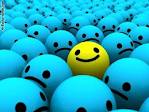 